15 зертханалық жұмыс. Темірді гравиметрлік әдіспен талдау. Алынған нәтижелерді математикалық статистика әдісімен өңдеу. Жұмыстың мақсаты: Гравиметрия әдісі көмегімен алынған нәтижелерді математикалық статистика әдісімен өңдеуНегізі операцияларыТигелді өлшеу (тұрақты массаға дейін келтіру) муфел пеште1 күйдіргеннен кейін – m1=10,2123 г.2 күйдіргеннен кейін – m2= 10,2122 г.Бос тигельдің тұрақты массасы - 10,2122 гҮлгіні даярлауҮлгіні тұндыру Fe3+ +3NH4OH = Fe(OH)3 +3NH4+Тұнбаны сүзу – фильтр қызыл ленталыТұнбаны жуу NH4NO3 ерітіндісіТұнбаны кептіріп, қыздырамыз 800 – 900 0C гравиметрлік форманы алу Fe2O3Өлшеу тигель+ тұнба1 күйдіргеннен кейін – m1=10,4978 г2 күйдіргеннен кейін – m2=    10,4954 g3 күйдіргеннен кейін – m3=  10,4954 gТұнба мен тигельдің тұрақты массасы - 10,4954 гЕсептеуm(Fe) = m(Fe2O3)F = 0,2832*0,6994=0,1981 гАлынған нәтижелерді метрологиялық әдіспен өңдеу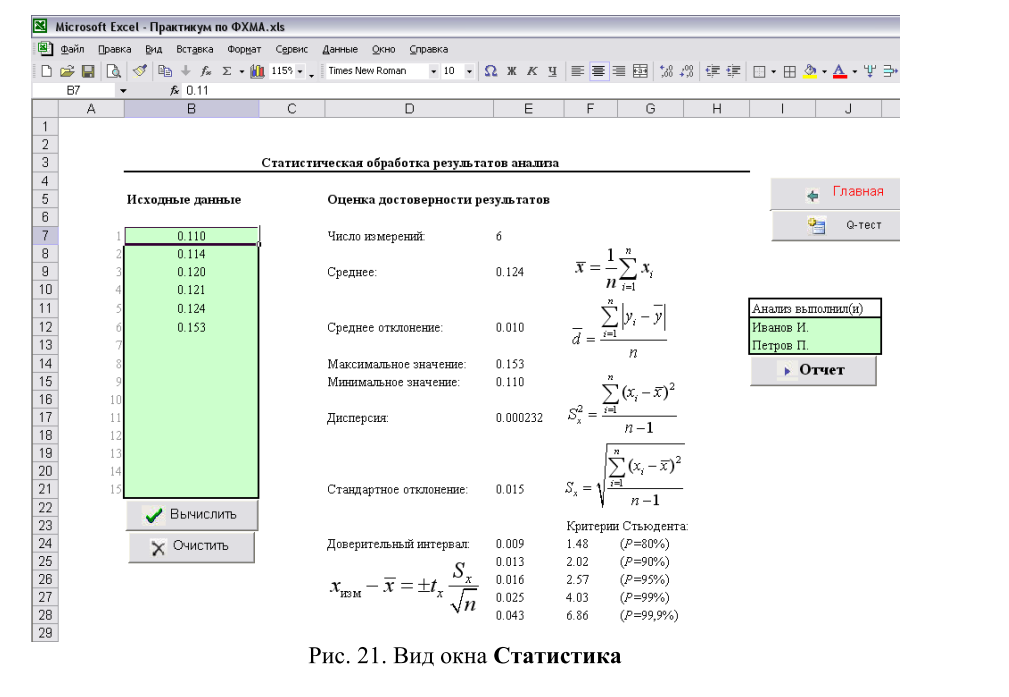 ӘдебиеттерХаритонов Ю.Я. аналитическая химия (аналитика). В 2-х кн. Кн.2. Количественный анализ. Физико-химические (инструментальные) методы анализа: Учеб. для вузов. – 2-е изд., испр.- М.: Высш. шк., 2003.- 559с.Жебентяев А.И., Жерносек А.К., Талуть И.Е. Аналитическая химия. Химические методы анализа: учеб. пособие. - Минск; М.: Новое знание, 2011. - 541.Бадавамова Г.Л., Минажева Г.С. Аналитикалық химия, Оқулық Алматы, Экономика. 2011.- 474 б.Мендалиева Д.К. Аналитикалық химиядан есептер мен жаттығулар жинағы. Алматы, 2003, 217 б. Исмаилова А.Г., Злобина Е.В., Долгова Н.Д. Методические указания и задания лабораторных работ по аналитической химии. Алматы: Каз университет, 2012. – 102 с.Аргимбаева А.М. Талдаудың физика-химиялық әдістері. Алматы, Қазақ университеті, 2018, 202 б.Масса, гМасса, гМасса, гМасса, гбос тигель10,2122тигель с осадком Fe2O3 10,4954осадок Fe2O30,2832 Nm(Fe), g10,198120,198030,198240,189950,198160,198070,1899